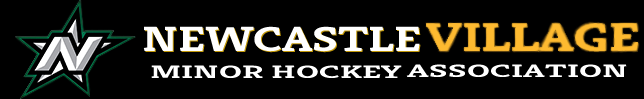 Fair Play Code ... for PARENTS I will remember that my child plays hockey for his or her enjoyment, not mine. I will encourage my child to play by the rules and to resolve conflicts without resorting to hostility or violence. I will teach my child that doing one’s best is as important as winning, so that my child will never feel defeated by the outcome of a game / event. I will make my child feel like a winner every time by offering praise for competing fairly and trying hard. I will never ridicule or yell at my child for making a mistake or losing a competition. I will remember that children learn best by example. I will applaud good plays / performances by both my child’s team and their opponents. I will never question the official’s judgement or honesty in public. I will support all efforts to remove verbal and physical abuse from children’s hockey activities. I will respect and show appreciation for the volunteer coaches who give their time to provide hockey experiences for my child. I will abide by the 24 hour rule when dealing with a escalated situation before writing or callingParent Signature: ____________________________  Date: _____________Fair Play Code ... for PLAYERS I will play hockey because I want to, not just because others or coaches want me to. I will play by the rules of hockey, and in the spirit of the game. I will respect my opponents. I will control my temper – fighting and mouthing off can spoil the activity for everyone. I will do my best to be a true team player. I will remember that winning isn’t everything that having fun, improving skills, making friends and doing my best are also important. I will acknowledge all good plays / performances – those of my team and of my opponents. I will control my temper – fighting and mouthing off can spoil the activity for everyone. I will remember that coaches and officials are there to help me. I will accept their decisions and show them respect.Player Signature: _______________________  Date: _______________